Ludovic EYROLLE   	 	 		 	 	 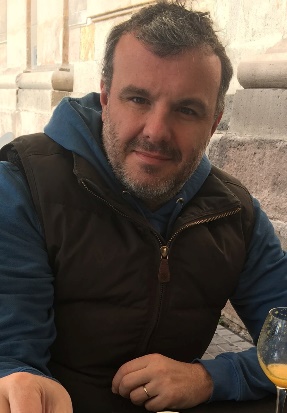 5 boulevard Jean Jaurès78800 Houilles  	 	 	 	 E-mail : ludovic_eyrolle@hotmail.com  Imdb : Ludovic Eyrolle	 	  	 Port. : 06.09.32.21.40 	 	 	 	 	 	 	 	 	 	 Langues : Anglais (parlé, lu, écrit) __________________________________________________________________________________________________________________________ DIRECTEUR DE PRODUCTION 2022:Drone Games d’ Olivier Abbou – Amazon Prime & 357 Films (Noor Sadar)César Wagner (Episodes 6&7) – Téléfilms 2x90 mn de Bruno Garcia– Incognita Télévision (Edouard de Vésinne) L’Impasse de Delphine Lemoine –Téléfilm – JE Films (Estelle Sanson & Juliette Favreul)2021:La Maison d’en Face (6x52mn) de Lionel Bailliu  - Incognita Télévision (Edouard de Vésinne) César Wagner (Episodes 4&5) – Téléfilms 2x90 mn de Magaly Richard– Incognita Télévision (Edouard de Vésinne) Etude et devis pour le long métrage de Lola Doillon pour Ping&Pong et Agat Films.2020:Meurtre à Mulhouse de Delphine Lemoine - Ping&Pong Productions (Dominique Guérin)Face à Face (Pilote 2x90) de Julien Zidi – 3° Œil (Sidonie Cohen de Lara & Sébastien Charbit)Etudes et devis pendant le confinement au sein d’Arezzo Films (Frédéric Bruneel) 2019:Le Crime lui va si bien (Episode 1) de Stéphane Kappès – Ramora Prod. (Jean Pierre Alessandri)Infidèle (Saison 2 :6x52mn) de Didier Lepêcheur et Didier Bivel – Storia Télévision (Thomas Anargyros)Les Années Perdues de Nicolas Picard Dreyfus - Storia Télévision (Thomas Anargyros) 2018:Les Rivières Pourpres (Saison 1 – 6x52), Ivan Fegyvères/Olivier Barma/Julius Berg (Storia Télévision) (tournage en Belgique) 2017:Infidèle (Saison 1 – 6x52) de Didier Lepêcheur– Europacorp Télévision (Edouard de Vésinne & Thomas Anargyros)Un Ciel Radieux de Nicolas Boukhrief – Europacorp Télévision (Edouard de Vésinne & Thomas Anargyros) 2015-2016:Frères à Demi de Stéphane Clavier – Europacorp Télévision (Edouard de Vésinne &Thomas Anargyros)Collection Mary Higgins Clark : 6 épisodes de 90mn entre 2015 et 2017 - divers réalisateurs (Europacorp Télévision) 2012:La Nouvelle Maud (Saison 2 6x52mn) de Régis Musset – Merlin Production (Pascal Fontanille & Francois Aramburu)ADMINISTRATEUR DE PRODUCTIONDe 2001 à 2013 :Nombreux téléfilms, séries et longs métrages avec nombres de producteurs, de directrices et directeurs de production sympathiques et talentueux ! (Cf IMDB).